Role Profile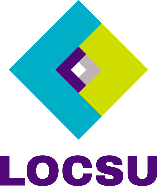 The LOCSU role profile is a tool that provides a template to evaluate the specific responsibilities and requirements of the key roles in the LOC as part of the succession planning process.  It can be used as a committee to discuss the following:Consider each key role in the LOC and select successors that are a good fit for each roleOutline the requirements for each role in terms of knowledge, skills, experience or competencies, both now and in the futureFrom this role profiling clarity can be established and an LOC member development and/or action plan can be createdThis can act as a comparison tool to compare the role criteria against potential successor experience and knowledge.Role (i.e. Chair):Role (i.e. Chair):Role (i.e. Chair):Role (i.e. Chair):Role (i.e. Chair):Role criteria: Outline the knowledge, experience, skills, abilities and competencies required for the role from your job description (roles, responsibilities and personal characteristics):List here…List here…List here…Examples to include: Staying current with NHS LandscapeRole criteria: Outline the knowledge, experience, skills, abilities and competencies required for the role from your job description (roles, responsibilities and personal characteristics):List here…List here…List here…Examples to include: Staying current with NHS LandscapeRole criteria: Outline the knowledge, experience, skills, abilities and competencies required for the role from your job description (roles, responsibilities and personal characteristics):List here…List here…List here…Examples to include: Staying current with NHS LandscapeRole criteria: Outline the knowledge, experience, skills, abilities and competencies required for the role from your job description (roles, responsibilities and personal characteristics):List here…List here…List here…Examples to include: Staying current with NHS LandscapeRole criteria: Outline the knowledge, experience, skills, abilities and competencies required for the role from your job description (roles, responsibilities and personal characteristics):List here…List here…List here…Examples to include: Staying current with NHS LandscapeDevelopment Actions – both now and for the futureDevelopment Actions – both now and for the futureDevelopment Actions – both now and for the futureDevelopment Actions – both now and for the futureDevelopment Actions – both now and for the futureDevelopment AreaActionTimeframeTimeframeProgress/Comments3-6 months6-12 months12+ monthsNOTES